SG Frimmersdorf/Neurath1924/62 e.V.SG Frimmersdorf/Neurath e.V. • Immelmannstr. 154• 41069 MönchengladbachVereinsfarben grün/rot/weißGeschäftsstelleImmelmannstr. 154An alleVereinsmitglieder41069 MönchengladbachDatum: 05.08.2021Einladung zur MitgliederversammlungLiebe Vereinsmitglieder,im Namen des Vorstandes möchte ich Euch zur Mitgliederversammlungam Mittwoch, den 25.08.2021 um 19.30 Uhrim Sportheim FrimmersdorfAn der Erfthalle 4, 41517 Grevenbroichherzlich einladen.Tagesordnung:123456789. Eröffnung und Begrüßung. Feststellung der ordnungsgemäßen Einberufung und der Beschlussfähigkeit. Genehmigung der Tagesordnung. Wahl einer Versammlungsleitung. Vorstands- und Kassenberichte. Aussprache zu den Berichten. Bericht der Kassenprüfer. Entlastung des Vorstandes. Vorstandswahlena. 1. Vorsitzenderb. 2. Vorsitzenderc. 1. Geschäftsführerd. 2. Geschäftsführere. 1. Kassiererf. 2. Kassiererg. Sozialwarth. Pressewart1. Vorsitzender1. Geschäftsführer1. KassiererBankverbindung:Daniel RinkertGürather Straße. 56Rüdiger ZaeskeDr.Thomas VernevilleFalkenstr.2441517 GrevenbroichVolksbank Erft eGBIC: GENODED1EREIBAN: DE37 3706 9252 7402 7620 17Immelmannstr. 15441069 MönchengladbachTelefon (0 21 61) 549 377041517 GrevenbroichTelefon +491712797260Telefon+4915225664335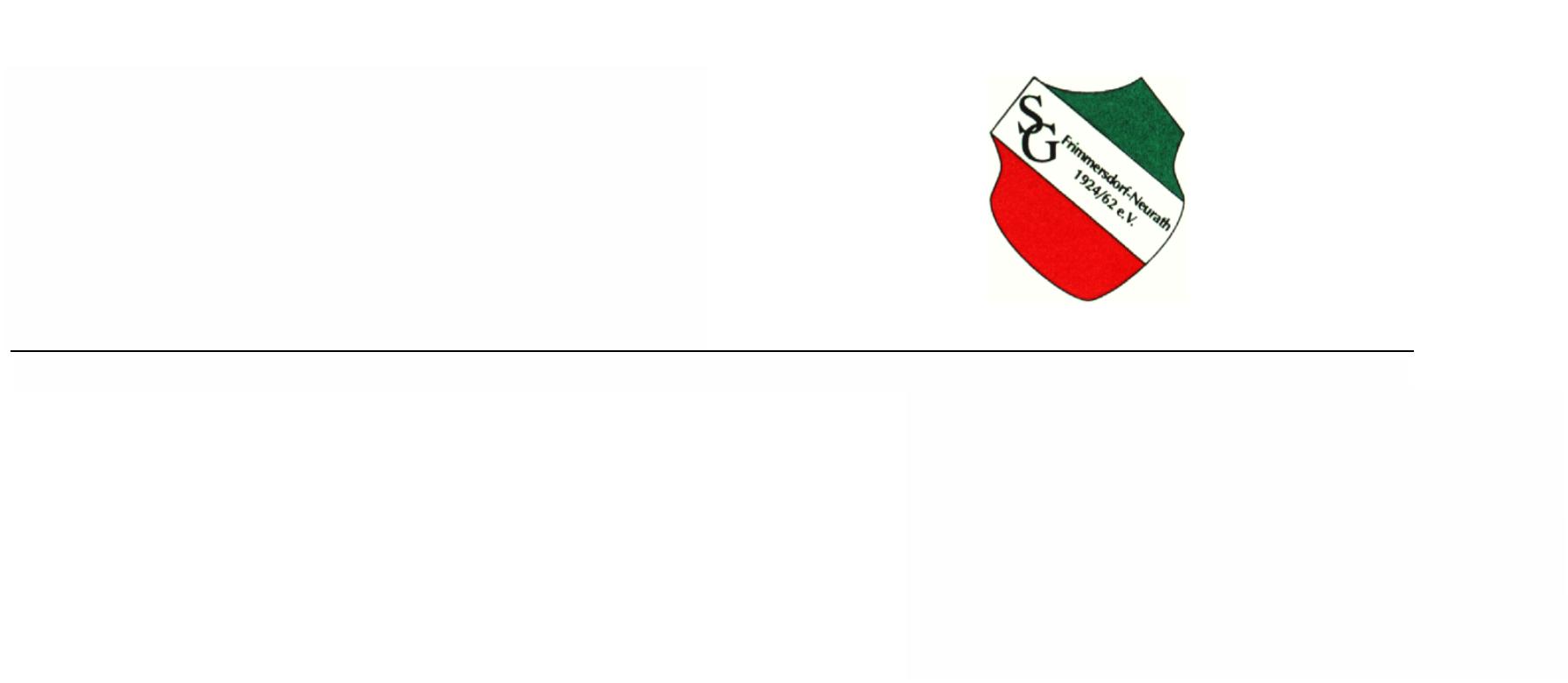 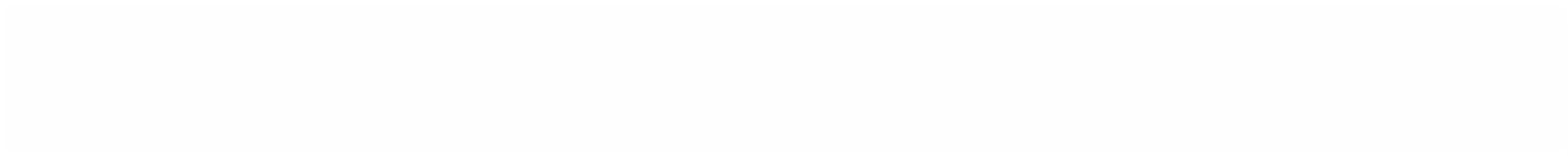 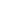 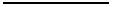 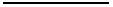 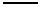 111110. Wahl von 2 Kassenprüfern1. Wahl von 3 Mitgliedern des Ältestenrates2. Beitragseinzug 20213. Ehrung von Mitgliedern4. VerschiedenesWir würden uns freuen, Euch zahlreich begrüßen zu können!Daniel Rinkert1. Vorsitzender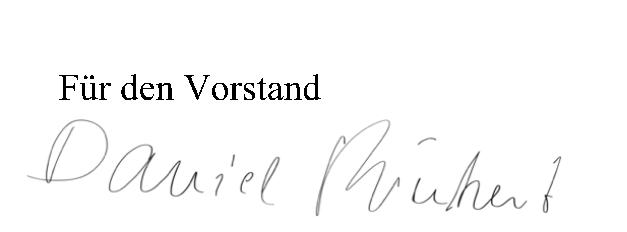 